          ESTADÍSTICA DE ASISTENCIA DE LA COMISIÓN EDILICIA DE CALLES Y CALZADAS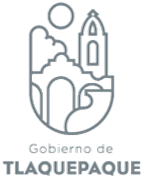  04 CUATRO DE MARZO DE 2021 DOS MIL VEINTIUNO          ESTADÍSTICA DE ASISTENCIA DE LA COMISIÓN EDILICIA DE CALLES Y CALZADAS 04 CUATRO DE MARZO DE 2021 DOS MIL VEINTIUNO          ESTADÍSTICA DE ASISTENCIA DE LA COMISIÓN EDILICIA DE CALLES Y CALZADAS 04 CUATRO DE MARZO DE 2021 DOS MIL VEINTIUNONOMBRE DEL REGIDORASISTENCIAASISTENCIAASISTIONO ASISTIOALINA ELIZABETH HERNÁNDEZ CASTAÑEDA.SILBIA CÁZAREZ REYES.DANIELA ELIZABETH CHÁVEZ ESTRADA.ALBERTO ALFARO GARCÍA.HÉCTOR MANUEL PERFECTO RODRÍGUEZ.